Муниципальное казенное общеобразовательное учреждение              «Смугульская средняя общеобразовательная школа»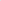                           368743 Р.Дагестан Ахтынский район с.Смугул   ул. А.Ахмедова 1  Приказот 10.05.2023 г.	N162«Об обеспечении снижения бюрократической нагрузки на педагогических работников МКОУ «Смугульская СОШ».В целях обеспечения снижения бюрократической нагрузки на педагогических работников при реализации основных общеобразовательных программ, руководствуясь Федеральным законом от 29.12.2012 г N2273 ФЗ «Об образовании в Российской Федерации», приказом Министерства просвещения России от 21.07.2022 года N2582 «Об утверждении перечня документации, подготовка которой осуществляется педагогическими работниками при реализации основных общеобразовательных программ», Положением о Министерстве и науки Республики Дагестан «О снижении бюрократической нагрузки на педагогических работников.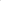 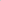 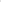 приказываю:Гамзаеву С.И. — заместитель директора по УВР, ответственный за обеспечение соблюдения действующего законодательства в части документационной нагрузки педагога.Обеспечить внесение изменений в должностные инструкции учителя-предметника в разделе «Должностные обязанности», определив перечень документов, которые должен заполнить педагог.Внести изменения в Положение о классном руководстве, согласно статьи 47 ФЗ от 29.12.2012 года N2273- ФЗ «Об образовании в Российской Федерации», приказом Министерства просвещения России от 21.07.2022 года N2582.Контроль исполнения данного приказа оставляю за собойДиректор школы                                                С.Н. Назаров